 Strategies Supporting New EAL Students in the Classroom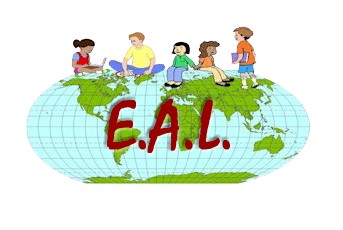 Don’t panic! Provide an inclusive environment so the pupil feels happy and safe.Put pupils in groups/sets appropriate to their ability in home language, not their current English language skills. Pair up with a buddy or a group of buddies – good language role models.Allow group work to help pupils learn both English and context.Use non-verbal support aids such as flash cards to indicate pupil’s needs – toilet, feeling unwell etc.Try to make instructions for activities precise – pictures and diagrams help.Encourage any attempts by EAL pupils to communicate. Allow extra time for EAL pupils to understand and respond to spoken English.Pre-teach curriculum vocabulary (given before the lesson) for new class topics, which the pupil can view at home. Vocabulary lists/copies of texts for pre/post lesson study Use modelling, diagrams, pictures/words/sequencing to link concepts and new vocabulary.Use sentence starters and writing frames for written work - it is ok if they want to write in their home language at first.If possible, order a bilingual dictionary for use in the classroom.Don’t worry if there is a ‘silent’ period – this is normal.Make time for weekly catch ups with class teacher to promote their learning and provide more support.Additional Literacy Support - Language programmes e.g. Talking Partners, Ealip and other booster programmes.Let them settle into school for a few weeks before contacting the EAL service with a referral.Have Fun EAL TEAM:  Lorraine Brown, Becci Morris, Quynh Chu Thu - 0151 443 5136